Приложение №Схема ограждения филиала «Аэропорт Мильково»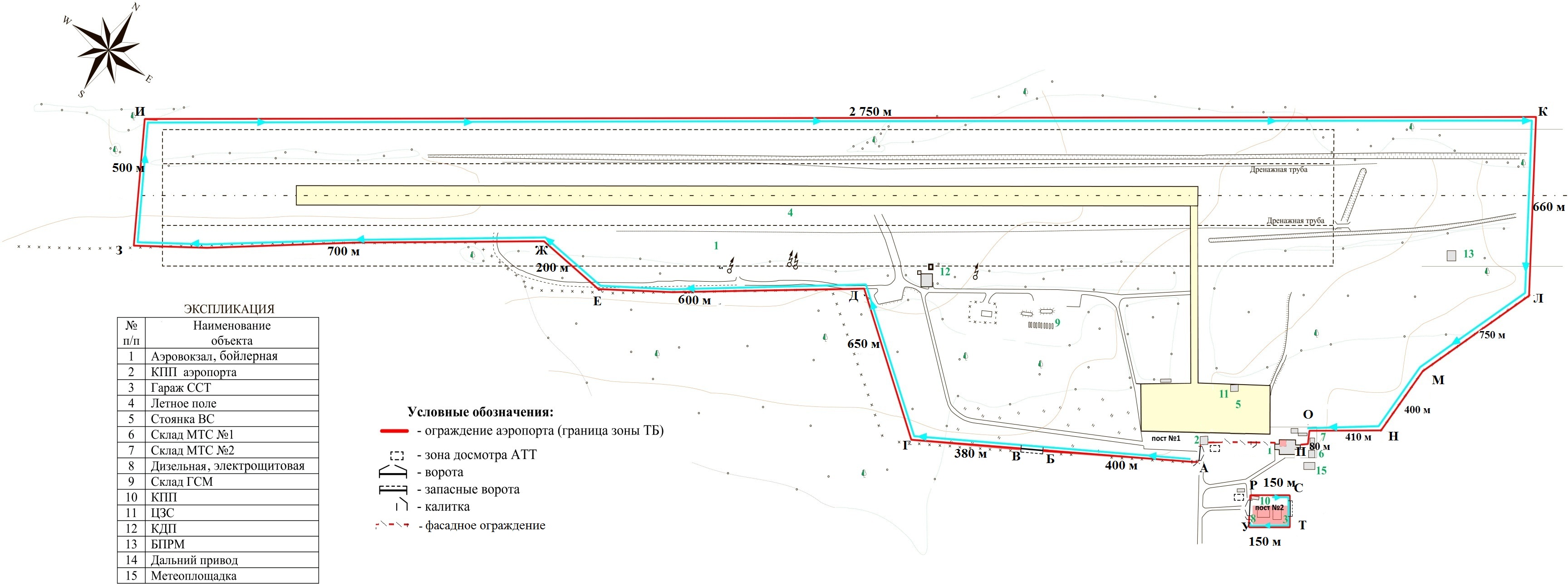 